 PRINCETON COMMUNITY HIGH SCHOOL1101 N. Main Street(812) 385-2591Fax:  (812) 386-1535Guidance Fax (812)386-7319Academic Guide”Excellence in Education”2022-2023 Academic YearAdministration			Principal				Mrs. Amy Stough			Assistant Principal		Mrs. Kayla Hayes			Secretary				Ms. Mary Heldt			Assistant				Mrs. Celana CochrenGuidance Office			Guidance Counselors		Mrs. Amanda Peterson								Ms. Elizabeth Terry			Guidance Secretary		Mrs. Stephanie Conway			Guidance Director 		Mrs. Deena GibsonAthletic Department			Athletic Director			Mr. Jason Engelbrecht			Athletic Secretary		Ms. Pam RobbThe administration, guidance department, and teaching staff have contributed to this document; their work has resulted in what we hope is a very informative and complete guide to academics at Princeton Community High School.  For additional information related to courses in the subject areas, please contact the Guidance Counseling Office.High School GlossaryAP Courses – Classes offered to high school juniors and seniors that may count as high school and college credit.  A specific score on an AP final exam determines college credit.Core 40 Diploma – High school “core” subjects required for admission to most Indiana colleges/universities and recommended for training and careers.  Completion of Core 40 will influence college financial aid as well.Core 40 with Academic Honors – A rigorous curriculum designed by the State of Indiana.  Specific courses, grades, and GPA are required, including 47 credits, 3.0 GPA, and no semester grade lower than a C-.  AP classes, dual credit, and/or minimum SAT/ACT scores are also required. Core 40 with Technical Honors – A rigorous curriculum requiring 47 credits and completion of a career-technical program with state certification and a GPA of 3.0 with no grade below C-.  Dual credits (6) and a completed technical pathway.Credit – Awarded for successful completion of a semester course (1 period/ day).Dual Credit – High school course which follows college curriculum and results in both high school and college credit.  Please see the Dual Credit Offerings spreadsheet on the guidance site for courses offered as dual credit.Electives – Non-required courses taken to achieve credit for graduation.Grade point average – The point value of all semester grades divided by the number of GPA credits. See Agenda Book.NCAA Eligibility Center – Students who wish to compete at Division I, II, or III levels of college athletics must register to have classes evaluated for eligibility.  Specific requirements are listed on the NCAA Eligibility Center website.  www.eligibilitycenter.orgHarmony Parent Connect – gives parents access to grades, attendance, etc., for their student. Information located on the NGSC website.PCHS Website –contains announcements, guidance news and scholarship information, teacher sites, etc.  http://ngsc.k12.in.us/guidance-departmentPrerequisite – Course required to be completed before another course is taken.Requirement – Course students must pass to receive a diploma/graduate.Transcript – A permanent record of courses completed Grades 9-12.  It includes semester grades received, attendance, GPA, class rank, credits, and test scores.Graduation Pathways Parent OverviewWhat?Graduation Pathways: Students must meet at least one requirement in each bucketBucket #1	Earn at least one diploma designationBucket #2 	Learn and Demonstrate Employability Skills through experiential learningAll experiences require students to create a work-product that demonstrates their development of employability skills such as a presentation, portfolio, or letter of employment verification. Bucket #3	Satisfy as least one Postsecondary-Ready CompetencyWho/When?Becomes a requirement for Class of 2023.Current 9th, 10th, 11th, and 12th grade students may use Graduation Pathways to graduate if offered by the school.Why?Approved by the State Board of Education in December 2017.Align graduation requirements to prepare students for careers and college in a more personalized manner.Students have options, moving away from the “one size fits all” approach.Requirements encourage students to develop their professional/employability skills such as teamwork, organization, perseverance, time management, decision-making, and pride in work.Frequently Asked QuestionsDoes my student still have to take the ISTEP+?No, ISTEP has been replaced with a School-Day SAT that your student will take their junior year, along with options of obtaining a pathway.How do students “opt-in” to Graduation Pathways?As long as a school offers Graduation Pathways as an option for students, then students can “opt-in”. There are new fields in the Graduation Report to indicate which Graduation Pathway Requirement options students have satisfied. Where can I find out more about Graduation Pathways including resources and more in-depth information?Visit https://www.doe.in.gov/graduation-pathways to learn more.Weighted Grades- Beginning with the class of 2025 students will be given a weight of .01 for honors courses and .02 for AP courses.TABLE OF CONTENTSINTRODUCTION	High School GlossaryHIGH SCHOOL GRADUATION	Graduation ---------------------------------------------------------------------------------------------------5		Core 40 End-Of-Course Assessments----------------------------------------------------------------5POLICIES RELATED TO SCHEDULING	Course Scheduling 	5	Schedule Change 	5	Minimum Credit Load 	5ITEMS TO CONSIDER WHEN DESIGNING YOUR HIGH SCHOOL COURSE PLAN	Post High School Admissions Requirements -------------------------------------------------------6	Four-Year Colleges ----------------------------------------------------------------------------------------6	Two-Year Colleges-----------------------------------------------------------------------------------------6	Apprenticeship Programs	6	Postsecondary Vocational Programs------------------------------------------------------------------6	Occupational Skill Training in the Military------------------------------------------------------------ 6	On-The-Job Training---------------------------------------------------------------------------------------6	College Admissions Tests (SAT and ACT) ----------------------------------------------------------6	Vincennes University and Ivy Tech Admissions Testing------------------------------------------6	Practice College Admissions Tests (PSAT and PLAN) -------------------------------------------7	ASVAB --------------------------------------------------------------------------------------------------------7	Apprenticeship Training Admissions Tests-----------------------------------------------------------7	NCAA Athletic Eligibility-----------------------------------------------------------------------------------7SCHOLARSHIPS -----------------------------------------------------------------------------------------------------7COURSE DESCRIPTIONS	Agriculture--------------------------------------------------------------------------------------------------8-10	Art---------------------------------------------------------------------------------------------------------------10	Business Education------------------------------------------------------------------------------------10-12	Engineering and Trade Technology--------------------------------------------------------------12-15	English/Language Arts ------------------------------------------------------------------------------15-17	English/Language Arts Electives------------------------------------------------------------------17-19	Family & Consumer Sciences----------------------------------------------------------------------19-20	Machine Trade Technology ------------------------------------------------------------------------20	Mathematics -------------------------------------------------------------------------------------------21-22	Multidisciplinary -------------------------------------------------------------------------------------------23	Music-----------------------------------------------------------------------------------------------------23-24	Physical Education -----------------------------------------------------------------------------------24-25	Science ------------------------------------------------------------------------------------------------- 25-27	Social Studies------------------------------------------------------------------------------------------27-28	Theatre---------------------------------------------------------------------------------------------------28-29	World Languages – (Spanish) -------------------------------------------------------------------------30MISCELLANEOUS	NCAA Eligibility Requirements		Indiana Diplomas  **Extremely important when choosing courses.  HIGH SCHOOL GRADUATIONGraduation:  It is the responsibility of each student to plan with his or her parents and counselor for graduation.  Seeing that all required courses and total credits are in order is the responsibility of each student.  Graduation checklists are on file in the Guidance Counseling Office, but the ultimate responsibility to meet all graduation requirements lies with the student and parent/guardian. The State of Indiana requires each student beginning with the Class of 2011 to complete a Core 40 curriculum. Students who are unable to meet these requirements must meet with the principal, counselor, and parent to discuss “Opting Out” of the Core 40 and receiving a General High School Diploma.Core 40 End-of-Course Assessments: Beginning with the Class of 2023, students are required to pass the School-Day SAT offered their junior year. Students who do not achieve a passing score on one or both of the sections will be need to obtain one of the other competencies in their graduation pathway. Please see the visual below. 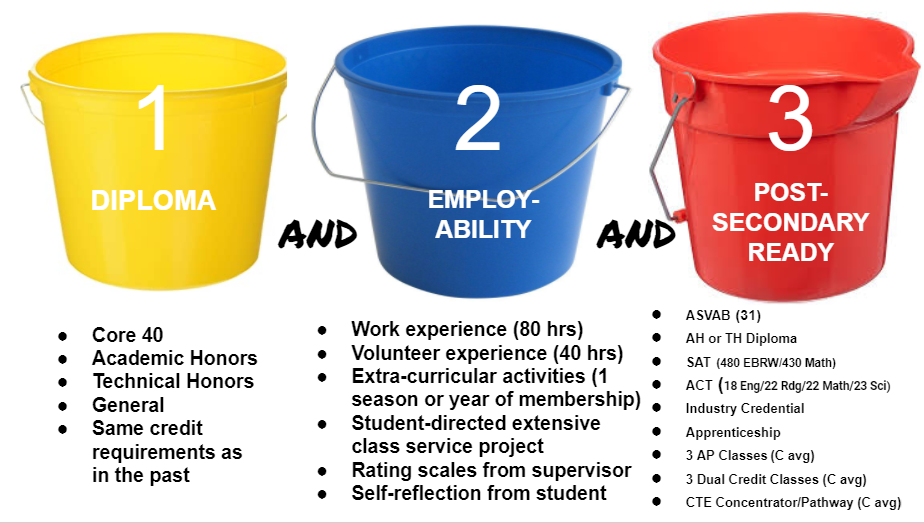 POLICIES RELATED TO SCHEDULINGCourse Scheduling:  Students will meet with their counselors to enroll. Parents may also schedule appointments with their son’s or daughter’s counselor.  Schedules will be final after approved by the PCHS Guidance Counselors by the first day of the new school year, unless a change is mandated by the school principal. Schedule Change:  Students are expected to give careful consideration to course selections when they are made.  Once a student is given their schedule, they will have time to review and request schedule changes via a google form with a set deadline, SCHEDULE CHANGES WILL BE MADE FOR THE FOLLOWING REASONS ONLY:  1) computer input error, 2) course cancellation, 3) course conflict, and 4) failure to meet a prerequisite. After school begins, NO SCHEDULE CHANGE WILL BE MADE EXCEPT WITH ADMINISTRATIVE APPROVAL.  Minimum Credit Load:  All students must enroll in seven classes each semester; exceptions will be made only with administrative and guidance counseling approval or for those Juniors and Seniors who are enrolled in advanced classes; other exceptions will include students who have Individual Education Plans.  ITEMS TO CONSIDER WHEN DESIGNING YOUR HIGH SCHOOL COURSE PLANCareer pathways are available at http://doe.state.in.us/publications/pdf_other/pathways.pdf Additional information is available through the Learn More Resource Center concerning careers as well as study skills, post-secondary schools, etc.  Hotline is1-800-992-2076 or visit www.learnmoreindiana.orgPost High School Admissions Requirements:  In general, the Indiana Core 40 Curriculum prepares students for a wide variety of postsecondary educational options including four-year colleges, community college, apprenticeship programs, technical schools, occupational training in the military, and on-the-job training. Students applying on-line to any school must tell their counselor, so that the counselor can send transcripts and other appropriate materials. An admission decision will be delayed until a student’s file is complete.Four-Year Colleges:  The National Association of College Admissions Counselors (NACAC) recommends that students take the following courses as a preparation for four-year colleges: four years of English, four years of math, 3-4 years of laboratory science, 3-4 years of social studies, 2-3 years of foreign language, computer science, and visual and performing arts.   students who are preparing for a four-year college take the Indiana Core 40 Curriculum.  For some colleges, courses beyond the Core 40 curriculum are required for admissions.  Students should review the admissions requirements for each college they are considering.Two-Year Colleges:     and  offer many vocational and transfer programs.  Students can complete the first two years of college at a campus near their home.  Credits earned may be transferred to four-year colleges and applied toward a bachelor degree.  Both have open admissions.  However, to be successful and to not be required to take remedial courses, high school students are encouraged to take the Indiana Core 40 Curriculum.Apprenticeship Programs:  Apprenticeship programs are registered with the Indiana Bureau of Apprenticeship Training.  Many of these apprenticeship programs have entry tests that prospective students must take prior to admissions.  To prepare for these tests, students are encouraged to take a curriculum strong in math and communications.  Students are encouraged to take the Indiana Core 40 Curriculum as a preparation for apprenticeship programs.Postsecondary Vocational Programs:  Many postsecondary institutions specializing in vocational / technical education exist in .  These schools award certificates and/or associate degrees.  Admission at these institutions is usually open to all students.  However, to be successful at ’s vocational / technical schools, it is recommended that students take the Indiana Core 40 Curriculum.Occupational Skill Training in the Military:  Students may continue their education through one of many occupational skill training opportunities in the military.  Skills learned in the military can transfer to approximately 150 different civilian careers.  Students interested in the military must take the ASVAB exam for admissions.  To be successful in the various occupational skill training opportunities in the military, it is recommended that students take the Indiana Core 40 Curriculum.On-The-Job Training:  On-the-job training is provided by employers who pay their employees to participate in the training.  To be successful, it is recommended that students take the Indiana Core 40 Curriculum.College Admissions Tests (SAT and ACT)Two organizations provide testing for college admissions.  College Board publishes the SAT while ACT, Inc. publishes the ACT.  Students are encouraged to begin college admissions testing in the spring of their junior year.  Many students will take the test more than once to increase their chances of doing well.  Most colleges will take the best test scores received by a student so taking the test more than once does not penalize a student in any way.  In addition to college admissions, the results of these tests may also be used to award merit-based scholarships.Practice College Admissions Tests (PSAT and PLAN)College Board and ACT, Inc. both offer practice tests for students.  College Board’s PSAT test is given in the fall of the sophomore year at PCHS.  The results of this test are also used to determine a student’s eligibility for the National Merit Scholarship Program.  ACT’s practice test, is the PLAN, which includes a career interest inventory, and is given upon administration and the guidance counselors’ discretion.  Armed Services Vocational Aptitude Battery (ASVAB)The ASVAB is a test that is available to sophomores, juniors, and seniors.  It is a test that measures a student’s readiness to become proficient in a certain type of work (aptitude).  Through the ASVAB test, students qualify for various training opportunities in the military, many of which have related occupations in civilian life.  The ASVAB also includes a career interest inventory and is administered at PCHS in February. There is no military commitment if the test is taken.Apprenticeship Training Admissions TestsMany apprenticeship programs give students tests to determine their ability to succeed as an apprentice and/or their need for remediation.  For example, the carpenter’s apprenticeship test includes math required to perform calculations needed on the job.  Many apprenticeship programs will provide students with practice assessments upon request.NCAA Athletic EligibilityMany college athletic programs are regulated by the National Collegiate Athlete Association (NCAA), an organization that establishes rules on eligibility, recruiting, and financial aid for athletes.  Studentsplanning to enroll in college and participate in Division I or Division II athletics must be certified by the NCAA Initial-Eligibility Center.  Students should visit www.eligibilitycenter.org to start the certification process during their junior year.  A list of approved courses at PCHS is posted on this website and detailed requirements are listed in the Miscellaneous section of this guide.  See NCAA Eligibility requirements at the end of the Academic Guide.SCHOLARSHIPSScholarship listings are posted daily on the guidance website, guidance Facebook page, and emailed out. Announcements are also posted on the Guidance Counseling website.  Guidance counselors meet with the senior class periodically to answer questions and share information.  Parents and students are ultimately responsible for obtaining applications from the Guidance Counseling Office and completing them on time. Some scholarship applications are also available online.  Most colleges have on-line applications for admission and scholarships.When any application is completed online, students should inform their guidance counselor.COURSE DESCRIPTIONSAgriculture7117	PRINCIPLES OF AGRICULTUREPrinciples of Agriculture is a two-semester course that will cover the diversity of the agricultural industry and agribusiness concepts. Students will develop an understanding of the role of agriculture in the United States and globally. Students will explore Agriculture, Food, and Natural Resource (AFNR) systems related to the production of food, fiber and fuel and the associated health, safety and environmental management systems. Topics covered in the course range from animals, plants, food, natural resources, ag power, structures and technology, and agribusiness. Participation in FFA and Supervised Agricultural Experiences (SAE) will be an integral part of this course in order to develop leadership and career ready skills. • Recommended Grade(s): 9, 10, 11 • Required Prerequisites: none • Recommended Prerequisites: Introduction to Agriculture, Food and Natural Resources • Credits: 2 semester course, 2 semesters required, 1 credit per semester, 2 credits maximum • Counts as a directed elective or elective credits for all diplomas5088	AGRICULTURE POWER, STRUCTURE AND TECHNOLOGY  Agriculture Power, Structure and Technology is a two semester, lab intensive course in which students develop an understanding of basic principles of tool selection, operation, maintenance, and management of agricultural equipment in concert with the utilization of technology. Topics covered include: safety, problem-solving/troubleshooting, electricity, plumbing, concrete, carpentry, metal technology, engines, emerging technologies, leadership development, supervised agricultural experience, and career opportunities in the area of agriculture power, structure, and technology. • Recommended Grade(s): 10, 11, 12 • Required Prerequisites: Principles of Agriculture* • Recommended Prerequisites: Introduction to Agriculture, Food and Natural Resources • Credits: 2 semester course, 2 semesters required, 1 credit per semester, 2 credits maximum • Counts as a directed elective or elective for all diplomas • *Principles course is not required until 2024-25 school year because this course is included in Perkins V pathways.Dual Credit option IVY Tech AGRI 106
5008	ANIMAL SCIENCEAnimal Science is a two-semester course that provides students with an overview of the animal agriculture industry. Students participate in a large variety of activities and laboratory work including real and simulated animal science experiences and projects. All areas that the students study may be applied to both large and small animals. Topics to be covered in the course include: history and trends in animal agriculture, laws and practices relating to animal agriculture, comparative anatomy and physiology of animals, biosecurity threats and interventions relating to animal and human safety, nutrition, reproduction, careers, leadership, and supervised agricultural experiences relating to animal agriculture. • Recommended Grade(s): 10, 11, 12 • Required Prerequisites: Principles of Agriculture* • Recommended Prerequisites: Introduction to Agriculture, Food and Natural Resources • Credits: 2 semester course, 2 semesters required, 1 credit per semester, 2 credits maximum • Counts as a directed elective or elective for all diplomas • Fulfills a science course requirement for all diplomas • Fulfills a physical science requirement for General Diploma • *Principles course is not required until 2024-25 school year because this course is included in Perkins V pathways.Fulfills a science course requirement for all diplomasDual Credit option IVY TECH AGRI 1035776	WELDING TECHNOLOGY I  Welding Technology I includes classroom and laboratory experiences that develop a variety of skills in oxy-fuel cutting and Shielded Metal Arc welding. This course is designed for individuals who intend to make a career as a Welder, Technician, Sales, Designer, Researcher or Engineer. Emphasis is placed on safety at all times. OSHA standards and guidelines endorsed by the American Welding Society (AWS) are used. Instructional activities emphasize properties of metals, safety issues, blueprint reading, electrical principles, welding symbols, and mechanical drawing through projects and exercises that teach students how to weld and be prepared for college and career success. ● Recommended Grade: 11, 12 ● Required Prerequisites: none ● Recommended Prerequisites: none ● Credits: 2 semester course, 2 semesters required, 1-3 credits per semester, 6 credits maximum ● Counts as a Directed Elective or Elective for all diplomasDual Credit option IVY TECH 1st semester INDT 114, 2nd semester WELD 1085778	WELDING TECHNOLOGY II  Welding Technology II builds on the Gas Metal Arc welding, Flux Cored Arc Welding, Gas Tungsten Arc welding, Plasma Cutting and Carbon Arc skills covered in Welding Technology I. Emphasis is placed on safety at all times. OSHA standards and guidelines endorsed by the American Welding Society (AWS) are used. Instructional activities emphasize properties of metals, safety issues, blueprint reading, electrical principles, welding symbols, and mechanical drawing through projects and exercises that teach students how to weld and be prepared for college and career success.Recommended Grade Level: Offered only to seniors who have completed Weld Tech IRecommended Prerequisites: Welding Technology ICredits: 2-3 credits per semester, 2 semesters maximum, maximum of 6 creditsCounts as a Directed Elective or Elective for the General, Core 40, Core 40 with Academic Honors and Core 40 with Technical Honors diplomas5002 	AGRIBUSINESS MANAGEMENT Agribusiness Management provides foundation concepts in agricultural business. It is a two semester course that introduces students to the principles of business organization and management from a local and global perspective, with the utilization of technology. Concepts covered in the course include; accounting and record keeping, business planning and management, food and fiber, forms of business, finance, management, sales and marketing, careers, leadership development. Students will demonstrate principles and techniques for planning, development, application and management of agribusiness systems through a supervised agriculture experience (Work-based learning) programs. ● Recommended Grade: 11, 12 ● Required Prerequisites: none ● Recommended Prerequisites: Introduction to Agriculture, Food and Natural Resources ● Credits: 2 semester course, 2 semesters required, 1 credit per semester, 2 credits maximum 76 Indiana Department of Education High School Course Titles and Descriptions ● Counts as an Elective or Directed Elective for all diplomas. ● Qualifies as a quantitative reasoning courseDual Credit option VU AGBS 101Qualifies as a Quantitative Reasoning course for the General diploma onlyArt4000   INTRO 2D & 3D ARTIntroduction to Two-Dimensional Art is a course based on the Indiana Academic Standards for Visual Art. Students taking this course engage in sequential learning experiences that encompass art history, art criticism, aesthetics, production, and integrated studies and lead to the creation of portfolio quality works. Students explore historical and cultural background and connections; analyze, interpret, theorize, and make informed judgments about artwork and the nature of art; create two-dimensional works of art, reflect upon the outcomes, and revise their work; relate art to other disciplines and discover opportunities for integration; and incorporate literacy and presentational skills. They identify ways to utilize and support art museums, galleries, studios, and community resources. ● Recommended Grade: 9, 10, 11, 12 ● Required Prerequisites: none ● Recommended Prerequisites: none ● Credits: 1 semester course, 1 credit per semester ● Counts as a Directed Elective or Elective for all diplomas ● Fulfills a Fine Arts requirement for the Core 40 Academic Honors Diploma ● Laboratory course4004   ADVANCED 2D & 3D ART		Advanced Two-Dimensional Art is a course based on the Indiana Academic Standards for Visual Art. Students in this course builds on the sequential learning experiences of Introduction to Two-Dimensional Art that encompass art history, art criticism, aesthetics, and production and lead to the creation of portfolio quality works. Students explore historical and cultural background and connections; analyze, interpret, theorize, and make informed judgments about artwork and the nature of art; create two-dimensional works of art, reflect upon the outcomes, and revise their work; relate art to other disciplines and discover opportunities for integration; and incorporate literacy and presentational skills. They identify ways to utilize and support art museums, galleries, studios, and community resources. ● Recommended Grade: 9, 10, 11, 12 ● Required Prerequisites: none ● Recommended Prerequisites: Introduction to Two-Dimensional Art (L) ● Credits: 1 semester course, 1 credit per semester. The nature of this course allows for successive semesters of instruction at an advanced level provided that defined proficiencies and content standards are utilized. ● Counts as a Directed Elective or Elective for all diplomas ● Fulfills a Fine Arts requirement for the Core 40 Academic Honors Diploma ● Laboratory Course4040   DRAWING & CERAMICSCeramics is a course based on the Indiana Academic Standards for Visual Art. Students in ceramics engage in sequential learning experiences that encompass art history, art criticism, aesthetics, and production and lead to the creation of portfolio quality works. Students create works of art in clay utilizing the processes of hand building, molds, wheel throwing, slip and glaze techniques, and the firing processes. They reflect upon and refine their work; explore cultural and historical connections; analyze, interpret, theorize, and make informed judgments about artwork and the nature of art; relate art to other disciplines and discover opportunities for integration; and incorporate literacy and presentational skills. Students utilize the resources of art museums, galleries, and studios, and identify art-related careers. ● Recommended Grade: 10, 11, 12 ● Required Prerequisites: none ● Recommended Prerequisites: Introduction to Two-Dimensional Art (L), Introduction to Three-dimensional Art (L) ● Credits: 1 semester course, 1 credit per semester. The nature of this course allows for successive semesters of instruction at an advanced level provided that defined proficiencies and content standards are utilized ● Counts as a Directed Elective or Elective for all diplomas ● Fulfills a Fine Arts requirement for the Core 40 Academic Honors Diploma ● Laboratory Course 4044   PAINTING & SCULPTURESculpture is a course based on the Indiana Academic Standards for Visual Art. Students in sculpture engage in sequential learning experiences that encompass art history, art criticism, aesthetics, and production. Using materials such as plaster, clay, metal, paper, wax, and plastic, students create portfolio quality work. Students at this level produce works for their portfolios that demonstrate a sincere desire to explore a variety of ideas and problems. They create realistic and abstract sculptures utilizing subtractive and additive processes of carving, modeling, construction, and assembling. They reflect upon and refine their work; explore cultural and historical connections; analyze, interpret, theorize, and make informed judgments about artwork and the nature of art; relate art to other disciplines and discover opportunities for integration; and incorporate literacy and presentational skills. Students utilize the resources of art museums, galleries, and studios, and identify art-related careers. ● Recommended Grade: 10, 11, 12 ● Required Prerequisites: none ● Recommended Prerequisites: Introduction to Two-Dimensional Art (L), Introduction to Three Dimensional Art (L) 213 Indiana Department of Education High School Course Titles and Descriptions ● Credits: 1 semester course, 1 credit per semester. The nature of this course allows for successive semesters of instruction at an advanced level provided that defined proficiencies and content standards are utilized. ● Counts as a Directed Elective or Elective for all diplomas ● Fulfills a Fine Arts requirement for the Core 40 Academic Honors Diploma ● Laboratory courseBusiness Education5394   PREPARING FOR COLLEGE AND CAREERS *offered in 8th gradeAddresses the knowledge, skills, and behaviors all students need to be prepared for success in college, career, and life. The focus of the course is the impact of today’s choices on tomorrow’s possibilities. Topics to be addressed include twenty-first century life and career skills; higher order thinking, communication, leadership, and management processes; exploration of personal aptitudes, interests, values, and goals; examining multiple life roles and responsibilities as individuals and family members; planning and building employability skills; transferring school skills to life and work; and managing personal resources.  This course includes reviewing the 16 national career clusters and Indiana's College and Career Pathways, in-depth investigation of one or more pathways, reviewing graduation plans, developing career plans, and developing personal and career portfolios. A project-based approach, including computer and technology applications, cooperative ventures between school and community, simulations, and real life experiences, is recommended.5232   INTERACTIVE MEDIA Interactive Media prepares students for careers in business and industry working with interactive media products and services which includes the entertainment industries. This course emphasizes the development of digitally-generated or computer-enhanced products using multimedia technologies. Students will develop an understanding of professional business practices including the importance of ethics, communication skills, and knowledge of the “virtual workplace.” ● Recommended Grade: 11, 12 ● Required Prerequisites: none ● Recommended Prerequisites: Introduction to Communications; Digital Applications and Responsibility ● Credits: 2 semester course, 2 semesters required, 1-3 credits per semester, 6 credits maximum ● Counts as a Directed Elective or Elective for all diplomas5550 GRAPHIC DESIGN AND LAYOUTGraphic Design and Layout includes organized learning experiences that incorporate a variety of visual art techniques as they relate to the design and execution of layouts and illustrations for advertising, displays, promotional materials, and instructional manuals. Instruction also covers advertising theory and preparation of copy, lettering, posters, and artwork in addition to incorporation of photographic images. Communication skills will be emphasized through the study of effective methods used to design commercial products that impart information and ideas. Advanced instruction might also include experiences in various printing processes as well as activities in designing product packaging and commercial displays or exhibits. ● Recommended Grade: 11, 12 ● Required Prerequisites: none ● Recommended Prerequisites: Computer Illustration and Graphics ● Credits: 2 semester course, 2 semesters required, 1-3 credits per semester, 6 credits maximum ● Counts as a Directed Elective or Elective for all diplomas4524	ACCOUNTING FUNDAMENTALS 	INTO ACCT Accounting Fundamentals introduces the language of business using Generally Accepted Accounting Principles (GAAP) and procedures for proprietorships and partnerships using double-entry accounting. Emphasis is placed on accounting principles as they relate to both manual and automated financial systems. This course involves understanding, analyzing, and recording business transactions and preparing, analyzing, and interpreting financial reports as a basis for decision-making. •Recommended Grade(s): 10, 11, 12 •Required Prerequisites: Principles of Business Management •Recommended Prerequisites: none •Credits: 2 semester course, 2 semesters required, 1 credit per semester, 2 credits maximum •Counts as a directed elective or elective all diplomas •Principles course is not required until 24-25 school year because this course is included in Perkins V pathways. •Formerly Introduction to Accounting4522	ADVANCED ACCOUNTING 		                                       Advanced Accounting expands on the Generally Accepted Accounting Principles (GAAP) and procedures for proprietorships and partnerships using double-entry accounting covered in Introduction to Accounting. Emphasis is placed on accounting principles as they relate to both manual and automated financial systems. This course involves understanding, analyzing, and recording business transactions and preparing, analyzing, and interpreting financial reports as a basis for decision-making. ● Recommended Grade: 11, 12 ● Required Prerequisites: Introduction to Accounting ● Recommended Prerequisites: none ● Credits: 2 semester course, 2 semesters required, 1 credit per semester, 2 credits maximum ● Counts as a Directed Elective or Elective for all diplomas ● Qualifies as a quantitative reasoning course4540   PERSONAL FINANCIAL RESPONSIBILITYPersonal Financial Responsibility addresses the identification and management of personal financial resources to meet the financial needs and wants of individuals and families, considering a broad range of economic, social, cultural, technological, environmental, and maintenance factors. This course helps students build skills in financial responsibility and decision making; analyze personal standards, needs, wants, and goals; identify sources of income, saving and investing; understand banking, budgeting, record-keeping and managing risk, insurance and credit card debt. A project based approach and applications through authentic settings such as Work-based observations and service learning experiences are appropriate. Direct, concrete applications of mathematics proficiencies in projects are encouraged. ● Recommended Grade: 10, 11, 12 ● Required Prerequisites: none ● Recommended Prerequisites: none ● Credits: 1 credit per semester, 1 credit maximum ● Counts as a Directed Elective or Elective for all diplomas Qualifies as a quantitative reasoning course7183     PRINCIPLES OF COMPUTINGPRIN COMP INFO Principles of Computing provides students the opportunity to explore how computers can be used in a wide variety of settings. The course will begin by exploring trends of computing and the necessary skills to implement information systems. Topics include operating systems, database technology, cybersecurity, cloud implementations and other concepts associated with applying the principles of good information management to the organization. Students will also have the opportunity to utilize basic programming skills to develop scripts designed to solve problems. Students will learn about algorithms, logic development and flowcharting. •Recommended Grade(s): 9, 10, 11 •Required Prerequisites: none •Recommended Prerequisites: Introduction to Computer Science; Completed or Co-Enrolled in Algebra I •Credits: 2 semester course, 2 semesters required, 1 credit per semester, 2 credits maximum •Counts as a directed elective or elective for all diplomas4801    COMPUTER SCIENCE ICOM SCI I Computer Science I introduces the structured techniques necessary for the efficient solution of business-related computer programming logic problems and coding solutions into a high-level language. The fundamental concepts of programming are provided through explanations and effects of commands and hands-on utilization of lab equipment to produce accurate outputs. Topics include program flow-charting, pseudo coding, and hierarchy charts as a means of solving problems. The course covers creating file layouts, print charts, program narratives, user documentation, and system flowcharts for business problems; algorithm development and review, flowcharting, input/output techniques, looping, modules, selection structures, file handling, control breaks, and offers students an opportunity to apply skills in a laboratory environment. •Recommended Grade(s): 10, 11, 12 •Required Prerequisites: none •Recommended Prerequisites: Introduction to Computer Science •Credits: 2 semester course, 2 semesters required, 1 credit per semester, 2 credits maximum •Counts as a directed elective or elective for all diplomas •Fulfills a science course requirement for all diplomas •Qualifies as a quantitative reasoning course5236    COMPUTER SCIENCE IICS II PROG Computer Science II explores and builds skills in programming and a basic understanding of the fundamentals of procedural program development using structured, modular concepts. 67 Indiana Department of Education High School Course Titles and Descriptions Coursework emphasizes logical program design involving user-defined functions and standard structure elements. Discussions will include the role of data types, variables, structures, addressable memory locations, arrays and pointers, and data file access methods. An emphasis on logical program design using a modular approach, which involves task-oriented program functions. •Recommended Grade(s): 11, 12 •Required Prerequisites: Computer Science I •Recommended Prerequisites: none •Credits: 2 semester course, 2 semesters required, 1 credit per semester, 2 credits maximum •Counts as a directed elective or elective for all diplomas •Fulfills a science course requirement for all diplomas •Qualifies as a quantitative reasoning course5914    PRINCIPLES OF MARKETING (CEO PROGRAM ONLY)Principles of Marketing provides a basic introduction to the scope and importance of marketing in the global economy. Emphasis is placed on oral and written communications, mathematical applications, problem-solving, and critical thinking skills as they relate to advertising/promotion/selling, distribution, financing, marketing-information management, pricing, and product/service management.Grade Level: 11-12	Credits: 2 semester course, 2 semesters required, 1 credit per semester, 2 credits max4562 PRINCIPLES OF BUSINESS MANAGEMENTPrinciples of Business Management focuses on the roles and responsibilities of managers as well as opportunities and challenges of ethically managing a business in the free-enterprise system. Students will attain an understanding of management, team building, leadership, problem-solving steps and processes that contribute to the achievement of organizational goals. The management of human and financial resources is emphasized. ● Recommended Grade: 11,12 ● Required Prerequisites: none ● Recommended Prerequisites: Introduction to Business ● Credits: 2 semester course, 2 semesters required, 1 credit per semester, 2 credits maximum ● Counts as a Directed Elective or Elective for all diplomas5974	WORK BASED LEARNING, MULTIPLE PATHWAYSWork Based Learning is an instructional strategy that prepares students for college and career; builds students’ skills and knowledge in their chosen career path or furthers their study within the area of interest. A standards based training plan is developed by the student, teacher, and workplace mentor to guide the student’s work basedlearning experiences and assist in evaluating achievement and performance, whether WBL is a stand-alonecourse or a component of a discipline-specific CTE course.  In the stand-alone WBL courses, students have the opportunity to apply the concepts, skills, and dispositions learned in previous coursework in their pathways in real world business and industry settings. Therefore, at least two courses in a student’s pathway would be prerequisite to the student enrolling in the stand-alone WBL courses.Students are monitored in their experiences by the teacher and employer.Required Prerequisites: Preparing for College and Careers; 4 credits of introductory and advancedcourses related to a student’s pathwayCredits: 2-3 credits per semester, maximum of 6 creditsGrade: 12 or administration approvalAdditional application required.Engineering and Trade Technology7123    PRINCIPLES OF CONSTRUCTION TRADESPRIN CON TR Principles of Construction Trades prepares students with the basic skills needed to continue in a construction trade field. Topics will include an introduction to the types and uses for common hand and power tools, learn the types and basic terminology associated with construction drawings, and basic safety. Additionally students will study the roles of individuals and companies within the construction industry and reinforce mathematical and communication skills necessary to be successful in the construction field. •Recommended Grade(s): 9, 10, 11 •Required Prerequisites: none •Recommended Prerequisites: none •Credits: 2 semester course, 2 semesters required, 1 credit per semester, 2 credits maximum •Counts as a directed elective or elective for all diplomas4836   MECHANICAL DRAFTING AND DESIGN I Mechanical Drafting and Design I provides students with a basic understanding of the detailing skills commonly used by drafting technicians. Areas of study include: lettering, sketching, proper use of equipment, geometric constructions with emphasis on orthographic (multi-view) drawings that are dimensioned and noted to ANSI standards. Another purpose of this course is to provide students with a basic understanding of the features and considerations associated with the operation of a computer-aided design (CAD) system. Students will gain valuable hands-on experience with Auto CAD. They will be expected to complete several projects (increasing in difficulty) relating to command topics. Topics include: 2D drawing commands, coordinate systems, editing commands, paper and model space, inquiry commands, layers, plotting, text, and basic dimensioning. Grade Level:  10-12 4838   MECHANICAL DRAFTING AND DESIGN II Mechanical Drafting and Design II covers working drawings both in detailing and assembly. Topics include:  Fastening devices, thread symbols and nomenclature, surface texture symbols, classes of fits, and the use of parts lists, title blocks and revision blocks. This course will also focus on advanced CAD features, including fundamentals of three-dimensional modeling for design. An overview of modeling, graphical manipulation, part structuring, coordinate system, and developing strategies of modeling will also be included. Advanced CAD will enable the student to make the transition from 2D drafting to 3D modeling. Students will draw and calculate three-dimensional problems. Theory and methods include graphic developments and the relationships between points, lines and planes, curved lines and surfaces, intersections, and development. Computer software and hardware experiences, as they relate to drafting and design, will be covered. Grade Level:  10-12 5608   ADVANCED MANUFACTURING I (4T MANUFACTURING PROGRAM)Advanced Manufacturing I, is a course that includes classroom and laboratory experiences in two broad areas: Industrial Technology/Software Controls and Manufacturing Trends. Industrial Technology and Software Controls covers wiring and schematic diagrams used to design, install, and repair electrical/electronic equipment such as wireless communication devices, programmable controllers. Course content will include basic theories of electricity, electronics, digital technology, and basic circuit analysis. Activities include experiences in:  Soldering; use of an oscilloscope, meters, signal generators and tracers; bread-boarding; circuit simulation software; and troubleshooting. Understanding and using the underlying scientific principles related to electricity, electronics, circuits, sine waves, and Ohm’s Law are integral to this course. Manufacturing Trends covers basic concepts in manufacturing operations and plant floor layout in the production environment. Applications of Computer Numerical Control (CNC), and lathe and turning operations are developed as a foundation for machining operations. Coordinate system concepts are introduced as relevant to machining processes, as well as fluid and mechanical power, welding, and lean manufacturing. Fluid power concepts will include hydraulic components and circuits, laws and principles, fluid power controllers, and the construction of systems. In the mechanical power portion of the course, students will learn about machine specifications, basic forces, friction, simple machines, motors, and motor controls. Students will also be introduced to lean manufacturing where they will study concepts including:   Lean goals, product quality, eliminating waste, cost effectiveness, lean concepts, resource planning, continuous improvement, and the various advantages of lean manufacturing. This course includes MSSC concepts required to earn MSSC certification. Grade Level:  10-12 *Dual Credit course codes to be determined in the fall.5606   ADVANCED MANUFACTURING II (4T MANUFACTURING PROGRAM)Advanced Manufacturing II, Introduces basic blueprint reading, Computer Numerical Control (CNC) operation and the skills commonly used in the manufacturing industry. Areas of study will include: interpretation of drawing dimensions and notes to ANSI standards for machining including; Geometric Dimensioning and Tolerancing (GDT), welding, fabrication applications and inspection techniques. Students will be able to use Computer Aided Design software (CAD) to create 3D models and working drawings. Skills in the setup and operation of a CNC mill and lathe will also be acquired using multiple machine tool controllers. Other more general topics will include coordinate systems, dimensioning, line precedence, multi-view drawings, safe dress, tool paths, speed and feed calculations, and tool selection. The course also introduces robotics, automation, and Computer Integrated Manufacturing Technology (CIMT). Common types of factory automation will be identified. The course will focus on three main types of manufacturing automation including:  Programmable Logic Controllers (PLC), Computer Numerically Controlled Machines (CNC), and Robotics. Topics cover robotic principles including basic theory, robot safety, robotic classifications, applications, socioeconomic impact, work cell design, robot programming (Pendant and Software Language), and sensor and actuator interfacing.  Students will be required to design, program and troubleshoot computer controlled machine logic and production processes in a project oriented learning environment. Grade Level:  10-12 *Dual Credit course codes to be determined in the fall.5686    INDUSTRIAL TECHNICAL MAINTENANCE IIndustrial Technical Maintenance I includes classroom and practical experiences that prepare students to apply technical knowledge and skills to repair and maintain industrial machinery and equipment. Instructional activities develop diagnostic and problem-solving skills related to electric circuits, wiring, motors, robotics, hydraulics, and pneumatics. Additional areas of instruction should include plumbing, rigging, basic machining, welding, and cutting. ● Recommended Grade Levels: 11, 12 ● Recommended Prerequisites: Introduction to Manufacturing ● 2 semester course, 2 semesters required, 1-3 credits per semester, 6 credits maximum ● Counts as a Directed Elective or Elective for all diplomas5688    INDUSTRIAL TECHNICAL MAINTENANCE IIIndustrial Technical Maintenance II builds on the practical experiences learned in Industrial Maintenance I and prepares students to apply technical knowledge and skills to repair and maintain more advanced industrial equipment, systems, and processes. Instructional activities develop diagnostic and problem-solving skills related to electric circuits, wiring, motors, robotics, hydraulics, and pneumatics. Additional areas of instruction should include plumbing, rigging, basic machining, welding and cutting. ● Recommended Grade Levels: 12 ● Required Prerequisites: Industrial Technical Maintenance I 141 Indiana Department of Education High School Course Titles and Descriptions ● 2 semester course, 2 semesters required, 1-3 credits per semester, 6 credits maximum ● Counts as a Directed Elective or Elective for all diplomas ● Qualifies as a quantitative reasoning courseEnglish/Language Arts1002   ENGLISH 9English 9, an integrated English course based on the Indiana Academic Standards for English/Language Arts in Grades 9-10, is a study of language, literature, composition, and oral communication, focusing on literature within an appropriate level of complexity for this grade band. Students use literary interpretation, analysis, comparisons, and evaluation to read and respond to representative works of historical or cultural significance in classic and contemporary literature balanced with nonfiction. Students write responses to literature, expository (informative), narrative, and argumentative/persuasive compositions, and sustained research assignments. Students deliver grade-appropriate oral presentations with attention to audience and purpose and access, analyze, and evaluate online information. ● Recommended Grade: 9 ● Required Prerequisites: none ● Recommended Prerequisites: none ● Credits: 2 semester course, 1 credit per semester ● Fulfills an English/Language Arts requirement for all diplomas										1002H   ENGLISH 9 HONORS Through the integrated study of literature, composition, and grammar, English 9 students further develop their use of language as a tool for learning and thinking.  Students practice identifying, analyzing, and composing different genres of written language.  The survey of literature includes short stories, poetry, nonfiction, novels, technical documents, and independent reading.  Using technology and process writing, students focus on multi-paragraph writings, culminating in a MLA research paper.  Oral communication emphasizes small group and large group presentations, and grammar is taught as needed to enhance writing.  Independent and group projects give students further opportunities to demonstrate comprehension, creativity, and analytical thought. Depth and breadth of English 9 material is adjusted at the discretion of the teacher to meet the needs of advanced learners. For the above average eighth grade English student. Grade Level:  9 (PCMS teacher recommendation)   * This course is weighted/using 4.5 grading scale.E1004   ENGLISH 10This is an integrated literature, grammar, and composition course focusing on the theme of the human condition.  The multiple genre approach encourages students to think critically and reflectively about the relationship between the individual and society.  Students use technology to practice the writing process and to improve communication skills.  Peer editing, cooperative learning, and individual and group projects will be utilized to enhance skill development.Grade Level:  101004H   ENGLISH 10 HONORSThis is an integrated literature, grammar, and composition course focusing on the theme of the human condition.  The multiple genre approach encourages students to think critically and reflectively about the relationship between the individual and society.  Students use technology to practice the writing process and to improve communication skills.  Peer editing, cooperative learning, and individual and group projects will be utilized to enhance skill development. Depth and breadth of English 10 material is adjusted at the discretion of the teacher to meet the needs of advanced learners. For the above average ninth grade English student. Grade Level:  10 (Prerequisite: English 9 Honors or English teacher recommendation)	* This course is weighted/using 4.5 grading scale.1006   ENGLISH 11Language arts instruction involves an integrated approach to the study of American Literature and composition.  Students will respond critically, reflectively, and imaginatively to American literature, including major authors from the Puritan Era, Age of Reason, Romantic Period, Civil War Era, the Twenties and Thirties, and the Modern period.  These works will also be placed in historical context and linked to modern novels or films. Students will also employ the basic modes of oral and written expression through the development effective narrative and descriptive procedures, including focus and logical organization of ideas.  Using technology, students learn the basics of research, prewriting, drafting, revising, and editing.  Students are encouraged to use the MLA style manual.  Students will study technical reading and writing in a life-skills format.  The formal study of grammar, usage, spelling and language mechanics is integrated into the study of writing.  SAT/ACT preparation will be introduced.Grade Level:  11		1056     AP ENGLISH LANGUAGE AND COMPOSITION AP English Language and Composition is a course based on the content established and copyrighted by the College Board. The course is not intended to be used as a dual credit course. The course focuses on the development and revision of evidence-based analytic and argumentative writing and the rhetorical analysis of nonfiction texts. The course aligns to an introductory college-level rhetoric and writing curriculum, which requires students to develop evidence-based analytic and argumentative essays that proceed through several stages or drafts. Students evaluate, synthesize, and cite research to support their arguments. Throughout the course, students develop a personal style by making appropriate grammatical choices. Additionally, students read and analyze the rhetorical elements and their effects in non-fiction texts, including graphic images as forms of text, from many disciplines and historical periods. There is no prescribed sequence of study. ● Recommended Grade: 11, 12 (College Board does not designate when this course should be offered). ● Required Prerequisites: none ● Recommended Prerequisites: English 9 and English 10 or teacher recommendation; Students should be able to read and comprehend college-level texts and apply the conventions of standard written English in their writing. ● Credits: 2 semester course, 1 credit per semester ● Fulfills an English/Language Arts requirement for grades 11 or 12 for all diplomas Upon taking the AP Lang exam students may earn college credit with a score of 3 or higher1008   ENGLISH 12Applied English 12, an integrated English course based on the Indiana Content Connectors English/Language Arts in Grades 9-10 and applicable employability skills. This course is a study of language, literature, composition, and communication focusing on literature with an appropriate level of complexity for each individual student. Students analyze, compare, and evaluate a variety of classic and contemporary literature and nonfiction texts, including those of historical or cultural significance. Students write narratives, responses to literature, academic responses (e.g. analytical, persuasive, expository, summary), and research tasks when appropriate. Students analyze and create visual information in the form of pictures, graphs, charts, and tables. Students write and deliver gradeappropriate multimedia presentations and access online information. ● Recommended Grade: 11, 12 ● Required Prerequisites: none ● Recommended Prerequisites: ● Applied units: 4 units maximum ● Counts as an English/Language Arts Requirement for the Certificate of Completion ● Course may be used for students in 18-22 year-old programming.		1124   ADV. ENGLISH LANGUAGE ARTS/LIT SURVEYEnglish/Language Arts, College Credit, is an advanced course based on Indiana's Academic Standards for English/Language Arts and the Common Core State Standards for English/Language Arts in Grades 11 and 12. This course title covers any English language and composition advanced course offered for credit by an accredited postsecondary institution through an adjunct agreement with a secondary school. Recommended for an Academic Honors Diploma.Dual Credit Option USI Eng 101 1st semester, Eng 105 2nd semesterGrade Level: 121058  AP LITERATURE AND COMPOSITIONEnglish Literature and Composition, Advanced Placement, is an advanced placement course based on content established by the College Board. An AP English course in Literature and Composition engages students in the careful reading and critical analysis of imaginative literature. Through the close reading of selected texts, students deepen their understanding of the ways writers use language to provide both meaning and pleasure for their readers. As they read, students consider a work's structure, style, and themes as well as such smaller scale elements as the use of figurative language, imagery, symbolism, and tone. The course includes intensive study of representative works from various genres and periods, concentrating on works of recognized literary merit. Students will take the AP Literature and Composition exam in May. Recommended for an Academic Honors Diploma.1058 Semester 1 ENG 105, 1056 ENG 101 (score 3 or above on AP exam)Grade Level: 121076   SPEECHSpeech is a one-semester class intended to provide the student with the skills necessary for and practice in the basic principles of effective oral communication. Through the study of verbal and nonverbal communication students will gain insight into the communication process and themselves. Students will participate in a variety of group activities designed to promote teamwork and group communication skills. In addition, students will plan and deliver a range of solo and group presentations designed to mimic situations students may encounter outside of the school setting. This course includes some research and uses of technology. PCHS requirement for graduation beginning with Class of 2008.Grade Level:  10-12English/Language Arts Electives1060     ETYMOLOGY (Semester 2)Etymology, a language studies course based on the Indiana Academic Standards for English/Language Arts, is the study and application of the derivation of English words and word families from their roots in ancient and modern languages (Latin, Greek, Germanic, and Romance Languages). Students analyze meanings of English words by examining roots, prefixes, and suffixes. Students analyze the connotative and denotative meaning of words in a variety of contexts and the reasons for language change. Students write about word history and semantics in texts that require etymological sensitivity, such as Renaissance poetry or works in translation.Grade Level: 11-12		Credits: 1 semester course, 1 credit per semester			1078	ADVANCED SPEECH AND COMMUNICATION The study and application of skills in learning, oral interpretation, media communications, research methods, and oral debate. Students deliver different types of oral debate. Students deliver different types of oral and multi-media presentations, including but not limited to, speeches to inform, to motivate, to entertain, to persuade, through the use of impromptu, extemporaneous, memorize or manuscript delivery. Advanced Speech and Communication project: Students will complete a multi-media project that advances either our school or our community. *Dual Credit course codes to be determined in the fall.1042	NOVELS Novels, a course based on the Indiana Academic Standards for English/Language Arts, is a study of the distinct features of the novel, such as narrative and fictional elements of setting, conflict, climax, and resolution, and may be organized by historical periods, themes, or authors. Students examine novels of a given period, such as Victorian, the Modern Period, or Contemporary Literature, and what distinguishes novels from short stories, epics, romances, biographies, science fiction, and others. Students analyze novels by various important authors from the past and present or sets of novels from a specific era or across several eras. Course can be offered in conjunction with a composition course, or schools may embed Indiana Academic Standards for English/Language Arts writing standards within curriculum. ● Recommended Grade: 11, 12 ● Required Prerequisites: none ● Recommended Prerequisites: English 9, English 10, or teacher recommendation ● Credits: 1 semester course, 1 credit per semester 1034   FILM LITERATURE/STUDIES IN FILMFilm Literature, a course based on the Indiana Academic Standards for English/Language Arts, is a study of how literature is adapted for film or media and includes role playing as film directors for selected screen scenes. Students read about the history of film, the reflection or influence of film on the culture, and issues of interpretation, production and adaptation. Students examine the visual interpretation of literary techniques and auditory language in film and the limitations or special capacities of film versus 176 Indiana Department of Education High School Course Titles and Descriptions text to present a literary work. Students analyze how films portray the human condition and the roles of men and women and the various ethnic or cultural minorities in the past and present. Course can be offered in conjunction with a composition course, or schools may embed Indiana Academic Standards for English/Language Arts writing standards within curriculum. ● Recommended Grade: 11, 12 ● Required Prerequisites: none ● Recommended Prerequisites: English 9, English 10, or teacher recommendation ● Credits: 1 semester course, 1 credit per semester 1036	FILM GENRESGenres of Literature, a course based on the Indiana Academic Standards for English/Language Arts, is a study of various literary genres, such as poetry, dramas, novels, short stories, biographies, journals, diaries, essays, and others. Students examine a set or sets of literary works written in different genres that address similar topics or themes. Students analyze how each genre shapes literary understanding or experiences differently, how different genres enable or constrain the expression of ideas, how certain genres have had a stronger impact on the culture than others in different historical time periods, and what the most influential genres are in contemporary times. Course can be offered in conjunction with a composition course, or schools may embed Indiana Academic Standards for English/Language Arts writing standards within curriculum. ● Recommended Grade: 11, 12 ● Required Prerequisites: none ● Recommended Prerequisites: English 9, English 10, or teacher recommendation ● Credits: 1 semester course, 1 credit per semester 1086YB   STUDENT PUBLICATION – YEARBOOK This course provides the study of and practice in photography and gathering information and writing in order to produce the school’s yearbook.  This course provides further study in using the 35 mm and digital cameras.  Students will also continue instruction in journalistic writing, layout and design, including typography, as well as advertising.  Instructor approval is required.  *Publication should also be taken with this course. Grade Level:  9-12**Counts as a Fine Arts Elective1080   JOURNALISM Journalism is a course dedicated to preparing students to be conscious media consumers. Students will learn the basics of news and features reporting in addition to learning how to design newspaper pages and take photos. Students will study the history of news delivery system and also examine how social media and the 24/7 news cycle has forever changed news organizations.Grade Level:  9-12	This is a one-semester class1084   MASS MEDIAMass Media, a course based on the High School Journalism Standards and the Mass Media and Media Literacy Standards, is the study of the importance of mass media as pervasive in modern life at the local, national, and global levels. It includes a study of the impact of constant and immediate news, entertainment, and persuasive messages on everyday life. Students use course content to become knowledgeable consumers of mass media in preparation for their roles as informed citizens in a democratic society. For the second credit: Students continue to critically analyze mass media products and messages as they influence societal rules. By the end of the semester, students complete a multimedia project comparing different aspects of a topic of interest or concern. The project demonstrates knowledge, application, and progress in Mass Media course content.Grade Level: 9-12		Credits: 1 semester course, 1 credit per semester1084MM2   ADVANCED MASS MEDIAThis course is designed as a successive semester of instruction at the advanced level of mass media. Grade Level: 9-12	Pre-requisite: MASS MEDIA	Credits: 1 semester course, 1 credit per semesterFamily and Consumer Sciences7160     PRINCIPLES OF EARLY CHILDHOOD EDUCATIONPRIN EAR CH ED This course provides students with an overview of skills and strategies necessary to successfully complete a certificate. Additionally, it provides an overview of the history, theory, and foundations of early childhood education as well as exposure to types of programs, curricula and services available to young children. This course also examines basic principles of child development, Developmentally Appropriate Practices (DAP), importance of family, licensing, and elements of quality care of young children with an emphasis on the learning environment related to health, safety, and nutrition. Students may be required to complete observations and field experiences with children as related to this course. •Recommended Grade(s): 9, 10, 11 •Required Prerequisites: none •Recommended Prerequisites: none •Credits: 2 semester course, 2 semesters required, 1 credit per semester, 2 credits maximum •Counts as a directed elective or elective for all diplomas5412	EDUCATION & EARLY CHILDHOOD CAREERS I (Child Care)  This is a one-year, two-semester course.  This course requires two class periods per day, one for lecture and one for lab.  It will earn a total of four credits for the year.  This course allows the students to help manage and facilitate the Child Care Lab.  Must have instructor approval.   Grade Level:  11-12				2 credits per semester5406   EDUCATION & EARLY CHILDHOOD CAREERS II  This is a one-year, two-semester course.  This course requires two class periods per day, one for lecture and one for lab.  It will earn a total of four credits for the year.  This course goes a step beyond the first year, it allows the students to help manage and facilitate the Child Care Lab.  Must have instructor approval.Grade Level:  12	Prerequisite:  Education & Early Childhood Careers I	2 credits per semester7173   PRINCIPLES OF CULINARY AND HOSPITALITY PRIN HOSP Principles of Culinary and Hospitality is designed to develop an understanding of the hospitality industry and career opportunities, and responsibilities in the food service and lodging industry. Introduces procedures for decision making which affects operation management, products, labor, and revenue. Additionally, students will learn the fundamentals of food preparation, basic principles of sanitation, service procedures, and safety practices in the food service industry including proper operation techniques for equipment. •Recommended Grade(s): 9, 10, 11 •Required Prerequisites: none •Recommended Prerequisites: none •Credits: 2 semester course, 2 semesters required, 1 credit per semester, 2 credits maximum •Counts as a directed elective or elective for all diplomas5440 CULINARY ARTS AND HOSPITALITY ICulinary Arts and Hospitality I prepares students for occupations and higher education programs of study related to the entire spectrum of careers in the hospitality industry. This course builds a foundation that prepares students to enter the Advanced Culinary Arts or Advanced Hospitality courses. Major topics include: introduction to the hospitality industry; food safety and personal hygiene; sanitation and safety; regulations, procedures, and emergencies; basic culinary skills; culinary math; and food preparation techniques and applications; principles of purchasing, storage, preparation, and service of food and food products; ; apply basic principles of sanitation and safety in order to maintain safe and healthy food service and hospitality environments; use and maintain related tools and equipment; and apply management principles in food service or hospitality operations. Intensive laboratory experiences with commercial applications are a required component of this course of study. Student laboratory experiences may be either school-based or "on-the-job" or a combination of the two. Work based experiences in the food industry are strongly encouraged. A standards-based plan guides the students’ laboratory experiences. Students are monitored in their laboratory experiences by the Culinary Arts and Hospitality teacher. Articulation with post-secondary programs is encouraged. Grade Level: 11, 12 	Pre-Req: Nutrition and Wellness		Credits: 2 semester course, 2 semesters required, 1-3 credits per semester, 6 credits maximum5346    CULINARY ARTS AND HOSPITALITY IICulinary Arts and Hospitality II: Culinary Arts prepares students for occupations and higher education programs of study related to the entire spectrum of careers in the food industry, including (but not limited to) food production and services; food science, dietetics, and nutrition; and baking and pastry arts. Major topics for this advanced course include: basic baking theory and skills, introduction to breads, introduction to pastry arts, nutrition, nutrition accommodations and adaptations, cost control and purchasing, and current marketing and trends. Instruction and intensive laboratory experiences include commercial applications of principles of nutrition, aesthetic, and sanitary selection; purchasing, storage, preparation, and service of food and food products; using and maintaining related tools and equipment; baking and pastry arts skills; managing operations in food service, food science, or hospitality establishments; providing for the dietary needs of persons with special requirements; and related research, development, and testing. Intensive laboratory experiences with commercial applications are a required component of this course of study. Student laboratory experiences may be either school-based or "on-the-job" or a combination of the two. Advanced Culinary Arts builds upon skills and techniques learned in Culinary Arts and Hospitality Management, which must be successfully completed before enrolling in this advanced course. Work-based experiences in the food industry are strongly encouraged. A standards-based plan guides the students’ laboratory and Work-based experiences. Students are 131 Indiana Department of Education High School Course Titles and Descriptions monitored in these experiences by the Advanced Culinary Arts teacher. Articulation with post-secondary programs is encouraged. ● Recommended Grade: 12 ● Required Prerequisites: Culinary Arts and Hospitality I ● Recommended Prerequisites: none ● Credits: 2 semester course, 2 semesters required, 1-3 credits per semester, 6 credits maximum ● Counts as a Directed Elective or Elective for all diplomasMachine Trade Technology4796   INTRODUCTION TO MACHINE TOOLS 1-2  This class is designed to teach the student all parts and functions of a Lathe, Mill and Drill Press.  The student will learn to use Precision Measurement Tools and techniques.  The student will learn shop and machine safety rules and regulations.  After a student is successful learning the above skills he or she will start using machines to make projects.  This class will be completed in one semester.Dual Credit option VU PMTD 108Grade Level:  9-12	  Grade 9 with Instructor Approval       2 periods, 2 credits  (take only one semester)5782T1/2   PRECISION MACHINE TECHNOLOGY I  This course is designed to provide the student with a basic understanding of the processes used to produce industrial goods.  Topics to be discussed include measurement, welding, shop math and blueprint reading.  Students will experience hands-on training with measurement and layout, and machine tool operation.  National Tooling and Machine Association (NTMA).  Machine Level I Skill Standards will be incorporated into this course.  This course is a two-period, two-credit class per semester with a total of 4 credits for the year.Dual Credit option VU PMTD 110 1st semester, PMTD 117 2nd semesterGrade Level:  10-12	   No prerequisite		2 credits per semester5782/5784T2   PRECISION MACHINE TECHNOLOGY II This course is designed to provide the student with a basic understanding of the processes used to produce industrial goods.  Topics to be discussed include advanced measurement, layout and inspection, machine tool processes and operations, metallurgy, welding, shop math, and blueprint reading.  Students will experience hands-on training with measurement layout, and machine tool operation.  National Tooling and Machining Association (NTMA).   Machining Level I Skill Standards will be incorporated into this course. Dual Credit option VU PMTD 118 1st semester, PMTD 119 2nd semester Grade Level:  11-12	2 credits (2 periods) per semester	Prerequisite:  Precision Machine I5784   PRECISION MACHINE TECHNOLOGY IIIPrecision Machines III:  Semester 1.  Prerequisite:  a grade of C or better in Precision Machining II.  This course will provide the student with extensive programing knowledge of CNC mills and lathe. Students will use Hurco Win-max software to input information, edit, set-up tooling, and graphically verify the appropriate code for HURCO VMC 30 CNC Mill. Student will then set-up and run program on HURCO VMC-30 Mill.  Precision Machining III:  Semester 2.  Prerequisite:  a grade of C or better in Precision Machining II.  This course will provide the student with extensive programing knowledge of CNC mills and lathe using G & M codes. Students will use Haas SL Series CNC Workbook for the Lathe and VF/HS Series CNC Machine workbook for the Mill, edit, set-up tooling, and graphically verify the program on A HAAS Simulator or TL1 CNC Lathe.Dual Credit option VU PMTD 111 1st semester, PMTD 112 2nd semesterGrade Level:  12 	2 credits (2 periods) per semester	Prerequisite:  Precision Machine 2MathematicsMath Policies:****Algebra and Geometry grades from middle school ARE applied to the student’s high school transcript.****Please also be aware, that despite the level of math attained before high school, students must earn 6-8 additional math credits during grades 9-12.1) Students who fail the second semester of a math class are required to audit the first semester of that class before retaking the second semester. The audit must take place during the first semester of the school year in which the retake occurs. 2) Successful completion of semester 1 is necessary to continue with semester 2. Exceptions may be made with teacher approval.3) Ninth grade students who wish to take Geometry must have an “A” or “B” in eighth grade Algebra and either have passed the Algebra ECA or have the teacher recommendation. Students who earned a “C” or “D” must retake Algebra in the ninth grade unless they pass the Algebra ECA.2520   ALGEBRA I   This two-term course covers basic Algebraic concepts as directed by state standards.  It is recommended for the student with a previous math grade range of A to C. May be taken in conjunction with Algebra 1 Lab with instructor approval. Grade Level:  9	 	 Required For Graduation2532   GEOMETRY This two-term course covers basic Geometric concepts as directed by state standards.  It is recommended for the student with average or above math achievement (A to C grade range for Algebra 1.)Grade Level:  9-12		Prerequisite:  Algebra I2532 GEOMETRY HONORSAlgebra teacher recommendation.   Prerequisite: Algebra 1 in middle school or teacher approval.2522   ALGEBRA IIThis two-term course covers advanced Algebraic concepts as directed by state standards.  It is recommended for the student with a grade range of A to C+ in Geometry.  With department approval this course can be taken simultaneously with Geometry.  		Grade Level:  10-12		Prerequisite:  Algebra I2522H   ALGEBRA II HONORSThis course is for recommended students only.  Students who complete Geometry in middle school with a letter grade of an “A,” are recommended in addition to students referred by PCHS Geometry teachers. This course is faster paced than Algebra II.Grade Level: 9-10    * This course is weighted/using 4.5 grading scale.2524    ANALYTICAL ALGEBRA IIAnalytical Algebra II builds on previous work with linear, quadratic and exponential functions and extends to include polynomial, rational, radical, logarithmic, and other functions. Data analysis, statistics, and probability content should be included throughout the course, as students collect and use univariate and bivariate data to create and interpret mathematical models. Additionally, Analytical Algebra II should focus on the application of mathematics in various disciplines including business, finance, science, career and technical education, and social sciences, using technology to model real-world problems with various functions, using and translating between multiple representations. The eight Process Standards for Mathematics apply throughout the course. Together with the content standards, the Process Standards prescribe that students experience mathematics as a coherent, useful, and logical subject that makes use of their ability to make sense of problem situations. This course is not recommended for students interested in pursuing a STEM degree at a four year institution; this course does not prepare students for PreCalculus/Trigonometry.***Fulfills the Algebra II/Integrated Mathematics III requirement for all diplomas; if students use this course to fulfill this credit, the parent and student must sign a consent form notifying the parent and the student that enrollment in Analytical Algebra II may affect the student’s ability to attend a particular post-secondary educational institution or enroll in a particular course at a particular post-secondary educational institution because Analytical Algebra II may not align with academic requirements established by the postsecondary educational institution. Teacher recommended. Grade Level: 10-12 	Pre-req: Algebra 1	Credits: 2 semester course, 1 credit per semester2566/2546   TRIGONOMETRY/PROBABILITY AND STATISTICSTrigonometry is the Semester One Course. This first semester course covers basic Trig concepts as directed by state standards. Probability is the Semester Two Course.  This second semester course covers basic Probability/Statistics concepts as directed by the state standards.Grade Level:  11-12			Prerequisite:  Algebra II				           2564   TRIGONOMETRY/PRE-CALULUSThis two-term course covers material which includes functions common in calculus including algebraic, logarithmic, and trigonometric functions.  Many algebraic/geometric connections are made in this course.  It is recommended for students entering a science, engineering or math career.*Dual Credit course codes to be determined in the fall.Grade Level:  11-12		Prerequisite:  Algebra II2564H   TRIGONOMETRY HONORS/PRE-CALCULUS HONORSThis course is for recommended students only. Students who complete Algebra II or Algebra II Honors with a letter grade of “A” are eligible for this course. This is a faster paced course.Grade level: 10-11Dual Credit option IVY Tech 1st semester MATH 137, 2nd semester MATH 136* This course is weighted/using 4.5 grading scale.2562   AP CALCULUS AB, ADVANCED PLACEMENTThis two-term course is rigorous and requires a devoted, interested math student to be successful. It is recommended for the student who excelled (Grade A to B) in Pre-Calculus or Honors Algebra II.  The course will follow the College Board AP Calculus AB description.  Dual Credit option IVY Tech MATH 211Grade Level:  12		Prerequisite:  Pre-Calculus2572	AP CALCULUS BC, ADVANCED PLACEMENT  AP Calculus BC is a course based on content established by the College Board. AP Calculus BC is primarily concerned with developing the students’ understanding of the concepts of calculus and providing experience with its methods and applications. The course emphasizes a multi-representational approach to calculus, with concepts, results, and problems being expressed graphically, numerically, analytically, and verbally. The connections among these representations also are important. Topics include: (1) functions, graphs, and limits; (2) derivatives; (3) integrals; and (4) polynomial approximations and series. Technology should be used regularly by students and teachers to reinforce the relationships among the multiple representations of functions, to confirm written work, to implement experimentation, and to assist in interpreting results.All students will take the AP Calculus AB Test in May for potential college credit.Dual Credit option IVY Tech MATH 212Grade Level: 12		Prerequisite: AP Calculus ABMultidisciplinary0522   JOBS FOR AMERICA’S GRADUATES (JAG)Jobs for America’s Graduates (JAG) is a state-based, national non-profit organization dedicated to preventing dropouts among young people who are most at-risk. JAG's mission is to keep young people in school through graduation and provide work-based learning experiences that will lead to career advancement opportunities or to enroll in a postsecondary institution that leads to a rewarding career. JAG students receive adult mentoring while in school and one year of follow-up counseling after graduation. The JAG program is funded through grants provided by the Indiana Department of Workforce Development. ● Recommended Grade: 11, 12 ● Required Prerequisites: none ● Recommended Prerequisites: none ● Credits: 2 semester course, 1 credits per semester, 4 credits maximum ● Counts as an elective for all diplomas NC100	STUDY HALLThis is a non-credit class. Juniors and seniors may take the class if credit count allows.  May be replaced by a required course at guidance counselor discretion. Sophomores and freshmen must have parent and administrative approval. Music4160   CONCERT BANDThis class will focus on the fundamental techniques of wind player development. Wind literature of all facets will be absorbed and studied throughout the course. Students will perform in multiple facets of the music department including marching band, pep band, winter/spring concerts, organizational contest, etc.				Grade Level:  9-124200	APPLIED MUSIC/ PERCUSSION TECHNIQUES (Formerly Jazz Band)Percussion students of PCHS only may enroll in this class with consent of Band Director.  Students must have a prerequisite of a previous experience in a band class/ensemble (i.e. 8th grade band, concert band, jazz band, marching band, pep band, or by specific invitation from the director).Grade Level:  9-12								4186   CONCERT CHOIR The scope of this class will be to rehearse and perform varying types of literature suitable for intermediate level choir and different aspects of singing and reading music, along with other music related topics.  This class is open to any student wishing to sing in a choir.  Additional music fee required.  No audition.Grade Level:  10-12								4188   Mixed Choir Placement audition and instructor approval necessary.  This class requires evening rehearsals and performances and a few weekend performances.  This will constitute part of the earned grade.  This class will encompass varying types of literature suitable for concert choirs and show choirs, different aspects of singing and reading music, and dance and choreography.  Open to any student (9-12) who successfully passes the audition.  Participation in ISSMA solo and ensemble required.							Grade Level:  10-12              Required:  Audition and additional music fee	4146   DANCE PERFORMANCEDance Performance is based on the Indiana Academic Standards for Dance. Sequential and systematic learning experiences are provided in the specific genre offered, whether it is Ballet, Modern, Jazz, or Ethnic-Folk. Activities utilize a wide variety of materials and experiences and 176 Indiana Department of Education High School Course Titles and Descriptions are designed to develop techniques appropriate within the genre, including individual and group instruction in performance repertoire and skills. Students develop the ability to express their thoughts, perceptions, feelings, and images through movement. The performance class provides opportunities for students to experience degrees of physical prowess, technique, flexibility, and the study of dance performance as an artistic discipline and as a form of artistic communication. Students describe, analyze, interpret, and judge live and recorded dance performances of professional dancers and companies in the genre. They also become aware of the career opportunities in dance. ● Recommended Grade Level: 9, 10, 11, 12 ● Recommended Prerequisites: none ● Credits: 1 semester course, 1 credit per semester. The nature of this course allows for successive semesters of instruction at an advanced level provided defined proficiencies and content standards are utilized. ● Counts as a Directed Elective or Elective for all diplomas ● Fulfills a Fine Arts requirement for the Core 40 Academic Honors Diploma ● A non-licensed dance instructor may be contracted to provide instruction with a licensed Fine Arts teacher serving as the teacher of record ● Laboratory coursePhysical Education3542   PHYSICAL EDUCATION This full-year course satisfies the graduation requirement of 2 credits in PE.   Will include, but is not limited to, an introduction to Team Sports, Lifetime Sports, Strength and Conditioning, and Personal Fitness. Credit: 1 each semester.Grade Level: 9	THIS COURSE IS A CO-ED COURSE3660   PHYSICAL EDUCATION CREDIT FOR ATHLETIC PARTICIPATIONCredit may be awarded upon head coach, athletic department, and building principal approval after fulfilling all requirements for a fall, winter, or spring PCHS sport.  The credit is allowed to count as one physical education, graduation requirement credit.  Athletics recognized: Football, Volleyball, Cross Country, Soccer, Tennis, Golf, Marching Band, Guard or Flag Corps, Basketball, Wrestling, Track and Field, Baseball, Softball, Cheerleading**Application for credit must be made before or during the season by completing the written request in the Guidance Office. The form must be signed by the parent/guardian and by the school administration. The head coach of the sport, or sponsor of the activity must certify that the activity meets the guidelines provided by the State of Indiana and PCHS including, but not limited to satisfactory completion of the sport or activity and full participation in the practices and contests prescribed by the school and its Athletic Office or Music Sponsor.PCHS and the NGSC reserve the right to grant or refuse credit for the outside activities to reflect updates in the curriculum requirement by the Department of Education or the school. Activities that qualify may be added or deleted without notice.Grade Level:  9-12  3560    STRENGTH AND CONDITIONING - ELECTIVE PHYSICAL EDUCATION The goal of this semester course is to develop a physically educated student who can maintain appropriate levels of cardio-respiratory endurance, muscular strength and endurance, flexibility, and body composition necessary for a healthy and productive life.  Students have an opportunity to develop an appropriate fitness program that enables them to achieve a desired level of fitness.  Leadership skills will be developed through team-building exercises and helping others on a daily basis.  Ongoing assessments will include written and skill based evaluations.  Students wishing to enroll must complete an application.  Co-ed.  Can be taken more than once.	Credit: 1 each semesterGrade Level: 10-12     This course does NOT fulfill a PE requirement.**Freshmen athletes wishing to enroll in Strength and conditioning must complete a summer workout regimen and must have approval by supervising instructor.  Prerequisite:  Intro to PE I and II and Instructor approval.  3560    CARDIO-FITNESS PEElective PE credit (does not count towards required 2 semesters of PE)Everyone will develop a personal workout to improve their cardio-fitness through jogging, exercising, and stretching.  There also will be games that involve conditioning.  Football, soccer, track, and other activities will be used.  There will be a section on how character has a positive effect on performance in developing a cardio-fitness plan.3544   ADVANCED PE - ELECTIVE PHYSICAL EDUCATION Will include detailed units covering basketball, European handball, fitness testing, football, hockey, soccer, softball,  and volleyball, archery, badminton, pickle ball, table tennis, tennis, and wiffle ball.    Can be taken more than once. 		Credit: 1 each semester    CO-EDGrade Level:  10-12           Prerequisite:  Intro to PE I and II3506   HEALTH AND WELLNESS EDUCATIONHealth and Wellness is a study of nutrition, physical fitness, tobacco and alcohol prevention, and all major body systems. The Alive at 25 defensive driving program will also be implemented.  Emphasis is on application of knowledge through the use of decision-making and behavior modification skills.Grade Level:  9-12             One-semester required class.Science3020 AP BIOLOGYAP Biology is a course based on the content established and copyrighted by the College Board. The course is not intended to be used as a dual credit course. The major themes of the course include: The process of evolution drives the diversity and unity of life, Biological systems utilize free energy and molecular building blocks to grow, to reproduce and to maintain dynamic homeostasis, Living systems store, retrieve, transmit and respond to information essential to life processes, Biological systems interact, and these systems and their interactions possess complex properties. Students will take AP Bio exam in May with the potential to earn a college credit.Grade Level: 11, 12	Pre-Req: Biology I and Chem I with a “C” or higherCredits: 2 semester course, 1 credit per semester3024   BIOLOGY IA study of:  Life characteristics, cell sructure and processes, genetics/evolution, plant structure and development, ecology and embryonic development.  Two projects are required (Plant Development and Chick Embryo Study).  Involves lab activities that relate to course work.  Required for graduation.	Grade Level:  9-12		3044   EARTH AND SPACE SCIENCEThis course is about the physical process that shapes the Earth.  Students study the four branches of Earth Science, namely Geology, Meteorology, Astronomy, and Oceanography.  These areas of study will help the student begin to develop a greater appreciation and understanding of the Earth as a natural resource.Grade Level:  10-12	   Prerequisite:  Biology I	3108   INTEGRATED CHEMISTRY/PHYSICSLaboratory science that combines the basic concepts of chemistry and physics.  Generally the physics portion is covered during the first semester and the chemistry portion during the second semester.  There is a greater emphasis on the conceptual and “hands-on” aspects of chemistry and physics, while there is less emphasis on the upper level mathematics of the individual courses.  Is intended for the student who does not plan to take regular Chemistry and/or Physics.Grade Level:  10-12 	  Prerequisite:  Biology I		Does Not Count for AHD3064   CHEMISTRYChemistry will introduce matter in all of its various combinations, such as elements, compounds, and mixtures, and how matter can be physically or chemically changed.  Topics such as measurement, atomic theory, periodic trends,mathematics of chemistry, chemical bonding, inorganic and organic nomenclature, kinetic theory, acid-base theories and nuclear chemistry will be covered.Grade Level:  10-12	  Prerequisites:  “B” grade in Algebra I required for enrollment in Grade 10, “C” grade in Algebra I required for enrollment in grades 11 and 12.3066   CHEMISTRY IIAdvanced Chemistry will provide an in-depth investigation of chemistry.  Areas of study include a review of first year topics, thermo chemistry, thermo-dynamics, electrochemistry, organic, solid state chemistry, as well as quantitative and qualitative analysis.  Laboratory activities and problem solving skills will be emphasized.Dual Credit option USI CHEM 142Prerequisite: “B” grade in Algebra I required for enrollment in Grade 10, “C” grade in Algebra I required for enrollment in grades 11 and 12.  Grade Level:  11-12  	Prerequisite: “B” minimum in Chemistry I or teacher approval3092   ADVANCED SCIENCE/ORGANIC AND BIOCHEMISTRYThis course is designed for allied health and nursing.  It gives an introduction to many areas of chemistry that impact our society.  The course will be broken into two parts:  Organic Chemistry (Semester I) and Biological Chemistry (Semester II).  Dual Credit option USI CHEM 143 *must have CHEM 142 to earn CHEM 143 dual creditRequirement: Strongly recommended to take Chemistry II first.Grade Level:  11-12	 Prerequisite: “B” minimum in Chemistry I or teacher approval3010   ENVIRONMENTAL SCIENCEAn interdisciplinary course that integrates biology, earth science, chemistry, and other disciplines.  Students enrolled in this course conduct in-depth scientific studies of ecosystems, population dynamics, resource management, and environmental consequences of natural and anthropogenic processes.  Students formulate, design, and carry out laboratory and field investigations as an essential course component.  Students completing Environmental Science, Advanced acquire the essential tools for understanding the complexities of national and global environmental systems.Grade Level:  10-12	 Prerequisite:  Biology I3084   PHYSICSPhysics is the science that studies the nature of matter, energy and their relationships.  This is an introductory physics course geared toward the college bound student.  Hands on laboratory experiments and exercises are used to introduce and/or reinforce concepts.  However, problem solving is the primary means of study.  Students are led to understand the basis for each major physics concept.  Grade Level:  11-12      Prerequisite: Pre-Calculus or strong Algebra II students with teacher recommendation.5274   MEDICAL TERMINOLOGYMedical Terminology prepares students with language skills necessary for effective, independent use of health and medical reference materials. It includes the study of health and medical abbreviations, symbols, and Greek and Latin word part meanings, all taught within the context of body systems. This course builds skills in pronouncing, spelling, and defining new words encountered in verbal and written information in the healthcare industry. Students have the opportunity to acquire essential skills for accurate and logical communication, and interpretation of medical records. Emphasis is on forming a foundation of a medical vocabulary including; appropriate and accurate meaning, spelling, and pronunciation of medical terms, and abbreviations, signs, and symbols.Grade Level: 11, 12 	Credits: 2 semester course, 2 semesters required, 1 credit per semester, 2 credits maxDual Credit option IVY Tech HLHS 1015276 ANATOMY AND PHYSIOLOGYAnatomy & Physiology is a course in which students investigate concepts related to Health Science, with emphasis on interdependence of systems and contributions of each system to the maintenance of a healthy body. It introduces students to the cell, which is the basic structural and functional unit of all organisms, and covers tissues, integument, skeleton, muscular and nervous systems as an integrated unit. Through instruction, including laboratory activities, students apply concepts associated with Human Anatomy & Physiology. Students will understand the structure, organization and function of the various components of the healthy body in order to apply this knowledge in all health related fields. Dual Credit option USI BIOL 105Grade Level: 11, 12 	Pre-Req: Chem 1 with a grade of “C” or better	Credits: 2 semester Course, 2 semesters required, 1 credit per semester, 2 credits max5218    PLTW PRINCIPLES OF BIOMEDICAL SCIENCESPLTW Principles of the Biomedical Sciences provides an introduction to this field through “hands-on” projects and problems. Student work involves the study of human medicine, research processes and an introduction to bioinformatics. Students investigate the human body systems and various health conditions including heart disease, diabetes, hypercholesterolemia, and infectious diseases. A theme through the course is to determine the factors that led to the death of a fictional person. After determining the factors responsible for the death, the students investigate lifestyle choices and medical treatments that might have prolonged the person’s life. Key biological concepts included in the curriculum are: homeostasis, metabolism, inheritance of traits, feedback systems, and defense against disease. Engineering principles such as the design process, feedback loops, fluid dynamics, and the relationship of structure to function will be included where appropriate. The course is designed to provide an overview of all courses in the Biomedical Sciences program and to lay the scientific foundation necessary for student success in the subsequent courses. In May students will take an exam; depending on their score they can apply for a dual credit option through IUPUI.Grade Level: 9-12	Pre-reqs: Biology I or concurrent enrollment in Biology I Credits: 2 semester course, 2 semesters required 1 credit per semester, 2 credits maximumSocial Studies1548   WORLD HISTORY This full year course is a global look at the important people, events, and cultures that have shaped the world.  Topics will range from Ancient Greece and  to the Cold War. Grade Level:  10-12		PCHS Requirement									1542   US HISTORYTwo semesters required for graduation.  The first semester provides a survey of the major events, peoples and trends of American history from the Civil War through the end of the 19th century.  The second semester surveys  during the 20th century with a major emphasis on those events, people, and trends that are influencing our lives today.Grade Level:  11 (Required)1562   AP US HistoryAP United States History is a course based on the content established and copyrighted by the College Board. The course is not intended to be used as a dual credit course. AP United States History focuses on developing students’ abilities to think conceptually about U.S. history from approximately 1491 to the present and apply historical thinking skills as they learn about the past. Seven themes of equal importance — identity; peopling; politics and power; work, exchange, and technology; America in the world; environment and geography; and ideas, beliefs, and culture — provide areas of historical inquiry for investigation throughout the course. These require students to reason historically about continuity and change over time and make comparisons among various historical developments in different times and places. Students will take AP US History in May for potential college credit.  Recommended Grade Level: 11, 12  Recommended Prerequisites: none. Students should be able to read a college level textbook and write grammatically correct, complete sentences.  Credits: 2 semester course, 1 credit per semester  Fulfills the US History requirement for all diplomas1540   GOVERNMENT United States Government provides a framework for understanding the purposes, principles, and practices of constitutional representative democracy in the United States. Responsible and effective participation of citizens is stressed. Students understand the nature of citizenship, politics, and governments and understand the rights and responsibilities of citizens and how these are part of local, state, and national government. Students examine how the United States Constitution protects rights and provides the structure and functions of various levels of government. How the United States interacts with other nations and the government’s role in world affairs will be examined. A focus on American interactions with other nations, and the government’s role in world affairs, will also be included. Using primary and secondary resources, students articulate, evaluate, and defend positions on political issues. As a result, they will be able to explain the role of individuals and groups in government, politics, and civic activities and the need for civic and political engagement of citizens in the United States.Grade Level:  12 (Required)1514   ECONOMICS Economics examines the allocation of resources and their uses for satisfying human needs and wants. The course analyzes the economic reasoning and behaviors of consumers, producers, savers, investors, workers, voters, institutions, governments, and societies in making decisions. Students explain that because resources are limited, people must make choices and understand the role that supply, demand, prices, and profits play in a market economy. Key elements of the course include study of scarcity and economic reasoning, supply and demand, market structures, the role of government, national economic performance, the roles of financial institutions, economic stabilization, and trade.Grade Level:  12 (Required)1540H	GOVERNMENT HONORS This one semester course examines the operations of the various branches and levels of American Government from local to federal.  It also provides knowledge of the various types of government found in the world. The course will examine the democratic principles that make up the foundation of the United States Government. Ideology of political influence and its effect on the economy in the United States will also be a large part of this course.Grade Level:  121514H	ECONOMICS HONORSEconomics examines the allocation of resources and their uses for satisfying human needs and wants. The course analyzes the economic reasoning and behaviors of consumers, producers, savers, investors, workers, voters, institutions, governments, and societies in making decisions. Students explain that because resources are limited, people must make choices and understand the role that supply, demand, prices, and profits play in a market economy. Key elements of the course include study of scarcity and economic reasoning, supply and demand, market structures, the role of government, national economic performance, the roles of financial institutions, economic stabilization, and trade.Grade Level:  121516   ETHNIC STUDIES	This is a one-semester course.  Ethnic Studies provides opportunities to broaden students’ perspectives concerning lifestyles and cultural patterns of ethnic groups in the United States. This course will either focus on a particular ethnic group or groups, or use a comparative approach to the study of patterns of cultural development, immigration, and assimilation, as well as the contributions of specific ethnic or cultural groups. The course may also include analysis of the political impact of ethnic diversity in the United States. • Recommended Grade Level: none • Recommended Prerequisites: none • Credits: 1 semester course, 1 credit • Counts as an Elective for all diplomas1518   INDIANA STUDIESThis is a one-semester course.  Indiana Studies is an integrated course that compares and contrasts state and national developments in the areas of politics, economics, history, and culture. The course uses Indiana history as a basis for understanding current policies, practices, and state legislative procedures. It also includes the study of state and national constitutions from a historical perspective and as a current foundation of government. Examination of individual leaders and their roles in a democratic society will be included and student will examine the participation of citizens in the political process. Selections from Indiana arts and literature may also be analyzed for insights into historical events and cultural expressions.  • Recommended Grade Level: none • Recommended Prerequisites: none • Credits: 1 semester course, 1 credit • Counts as an Elective for all diplomas1532	PSYCHOLOGYPsychology is the scientific study of mental processes and behavior. The course is divided into eight content areas. History & Scientific Method explores the history of psychology, the research methods used, and the ethical considerations that must be utilized. Biological Basis for Behavior focuses on the way the brain and nervous system function; including sensation, perception, motivation and emotion. Development looks at all the changes throughout one’s life: physical, cognitive, as well as emotional, social and moral development. Cognition focuses on learning, memory, information processing, and language development. Personality and Assessment looks at the approaches used to explain one’s personality and the assessment tools used. Abnormal Psychology explores psychological disorders and the various treatments used for them. Socio-Cultural Dimensions of Behavior covers topics such as conformity, obedience, perceptions, attitudes and influence of the group on the individual. Psychological Thinking explores how to think like a psychologist and expand critical thinking skills needed in the day-to-day life of a psychologist.Grade Level: 10 (with 3.5 minimum GPA), 11, 12Theatre42421/42422	THEATRE ARTS and ADVANCED THEATRE ARTS Each is a one semester class.  Read and analyze plays, create scripts and theatre pieces, conceive scenic designs, and develop acting skills. These activities incorporate elements of theatre history, culture, analysis, response, creative process, and integrated studies. Additionally, students explore career opportunities in the theatre, attend and critique theatrical productions, and recognize the responsibilities and the importance of individual theatre patrons in their community.Grade Level:  9-12*42443/42444   TECHNICAL THEATRE and ADV TECHNICAL THEATRE        Each is a one semester class. Actively engage in the process of designing, building, managing, and implementing the technical aspects of a production – including set construction, lighting and sound. These activities should incorporate elements of theatre history, culture, analysis, response, creative process, and integrated studies. Additionally, students explore career opportunities in the theatre, attend and critique theatrical productions, and recognize the responsibilities and the importance of individual theatre patrons in their community.Grade Level:   9-12*The progression of taking Theatre classes are as follows: 1-Theatre Arts, 2- Advanced Theatre Arts, 3-Tech Theatre, 4-Advanced Tech Theatre.  All four levels are offered each semester.  World Languages** Three years of World Language (Spanish only language offered at PCHS) is required for Academic Honors Diploma.  Also, at least two years recommended for state college acceptance.2120   SPANISH IA one-year introductory course in Spanish which stresses the development of proficiencies in reading, writing, listening and speaking, introduces basic grammar and vocabulary, and seeks to develop in the student an appreciation for the culture and history of Spanish-speaking countries.Recommendations: Grade of “C” or above in English; Grade of “B” or above in English for incoming freshmen.                                                                         Grade Level:  9-122122   SPANISH II A one-year course that builds on the basic skills developed in Spanish I, further developing the student’s proficiency in areas such as grammar, vocabulary, oral/written communication and knowledge about the Spanish-speaking world.Grade Level:  10-12      Prerequisite - Grade of “C” or above in Spanish I and teacher permission.2124   SPANISH III	Spanish III, a course based on Indiana’s Academic Standards for World Languages, builds upon effective strategies for Spanish language learning by facilitating the use of the language and cultural understanding for self-directed purposes. This course encourages interpersonal communication through speaking and writing, providing opportunities to initiate, sustain and close conversations; exchange detailed information in oral and written form; and write cohesive information with greater detail. This course also emphasizes the continued development of reading and listening comprehension skills, such as using cognates, synonyms and antonyms to derive meaning from written and oral information, as well as comprehending detailed written or oral directions. Students will address the presentational mode by presenting student-created material on a variety of topics, as well as reading aloud to practice appropriate pronunciation and intonation. Additionally, students will continue to develop understanding of Spanish-speaking culture through recognition of the interrelations among the practices, products and perspectives of the target culture; discussion of significant events in the target culture; and investigation of elements that shape cultural identity in the target culture. This course further emphasizes making connections across content areas as well the application of understanding Spanish language and culture outside of the classroom. • Recommended Grade Level: 11-12• Prerequisite: Grade of “C” or above in Spanish II and teacher permission*Dual Credit course codes to be determined in the fall.2132    AP SPANISH AND LANGUAGE CULTUREAP Spanish Language and Culture is a course established and copyrighted by the CollegeBoard and follows the College Board course guidelines for AP Spanish Language and Culture.The course prepares students to be successful on the AP Spanish Language and Culture exam. The course is not intended to be used as a dual credit course. The AP Spanish Language and Culture course emphasizes communication (understanding and being understood by others) by applying interpersonal, interpretive, and presentational skills in real-life situations. This includes vocabulary usage, language control, communication strategies, and cultural awareness. The AP Spanish Language and Culture course strives not to overemphasize grammatical accuracy at the expense of communication. To best facilitate the study of language and culture, the course is taught almost exclusively in Spanish. The AP Spanish Language and Culture course engages students in an exploration of culture in both contemporary and historical contexts. The course develops students’ awareness and appreciation of cultural products (e.g., tools, books, music, laws, conventions, institutions); practices (patterns of social interactions within a culture); and perspectives (values, attitudes, and assumptions).Students will take the AP test in May for potential college credit. *Dual Credit course codes to be determined in the fall. Recommended Grade Level: 11, 12 Recommended Prerequisites: Spanish I, II and III Credits: 2 semester course, 1 credit per semester Counts as a Directed Elective or Elective for all diplomas Fulfills a World Language requirement for the Core 40 with Academic Honors Diploma2080    LATIN ILatin I, a course based on Indiana’s Academic Standards for World Languages, introduces students to effective strategies for beginning Latin language learning, and to various aspects of classical Roman culture. This course emphasizes the development of reading and listening comprehension skills, such as reading isolated words and phrases in a situational context and comprehending brief written or oral directions. Though interpersonal communication is not an explicit emphasis of this course, opportunities may be provided for students to make and respond to basic requests and questions, understand and use appropriate greetings and forms of address, participate in brief guided conversations on familiar topics, and write short passages with guidance. Additionally, students will examine the practices, products and perspectives of classical Roman culture; recognize basic routine practices of the target culture; and recognize and use situation-appropriate non-verbal communication. This course further emphasizes 306 Indiana Department of Education High School Course Titles and Descriptions making connections across content areas and the application of understanding Latin language and culture outside of the classroom. ● Recommended Grade Level: 9, 10, 11, 12 ● Recommended Prerequisites: none ● Credits: 2 semester course, 1 credit per semester ● Counts as a Directed Elective or Elective for all diplomas ● Fulfills a World Language requirement for the Core 40 with Academic Honors Diploma2082    LATIN IILatin II, a course based on Indiana’s Academic Standards for World Languages, builds upon effectivestrategies for Latin language learning by encouraging the use of the language and cultural understandingfor self-directed purposes. This course emphasizes the development of reading and listeningcomprehension skills, such as using contextual clues to guess meaning and comprehending longer writtenor oral directions. Students will address the presentational mode by presenting prepared material on avariety of topics, as well as reading aloud to practice appropriate pronunciation and intonation. Thoughinterpersonal communication is not an explicit emphasis of this course, opportunities may be providedfor students to make and respond to requests and questions in expanded contexts, participateindependently in brief conversations on familiar topics, and write cohesive passages with greaterindependence and using appropriate formats. Additionally, students will describe the practices, productsand perspectives of classical Roman culture; report on basic family and social practices of the targetculture; and describe contributions from the target culture. This course further emphasizes makingconnections across content areas and the application of understanding Latin language and cultureoutside of the classroom.● Recommended Grade: 9, 10, 11, 12● Required prerequisites: Latin I● Recommended Prerequisites: none341Indiana Department of Education High School Course Titles and Descriptions● Credits: 2 semester course, 1 credit per semester● Counts as a Directed Elective or Elective for all diplomas● Fulfills a World Language requirement for the Core 40 with Academic Honors Diploma